Врачи в один голос утверждают, что подготовленные, осмысленно относящиеся к родам женщины рожают легче, чем те, кто специальной подготовки не имел.   Подготовка к родам у нас – это спокойное ожидание родов, без страхов и стрессов, это Ваша уверенность в их благополучном исходе.   На наших занятиях мы говорим о своих страхах и избавляемся от них, мы учимся понимать, что происходит с нами во время родов, мы изучаем тактику правильного поведения в родах: Вы будете знать, что нужно делать на каждом этапе, как работает Ваш организм, и как Вы можете помочь себе и Вашему малышу родиться комфортно. Все эти знания и навыки придают Вам чувство уверенности и спокойствия, а для роженицы это важнее всего.   Мы проводим подготовку к родам по эффективной авторской программе «В ожидании чуда» — в зависимости от выбранной формы обучения мы модифицируем её под конкретную группу.     Как проходят наши занятия:В зависимости от степени занятости, срока беременности, предпочтений и возможности каждой будущей мамы мы предлагаем различный формат обучения:- это может быть вариант основного курса, который включает 7 занятий по 2раза в неделю продолжительностью 2 часа – и за 3,5 недели обычно будущие мамы получают не только высокий уровень подготовки, но и должную психологическую помощь и поддержку;
- это может быть VIP-группа, когда за 3 субботы осваивается весь курс подготовки к родам. Отличие от основной группы здесь в том, что продолжительность каждой встрчеи 3 - 4 часа и количество человек в группе - до  4 будущих мам, что обеспечивает максимально индивидуальный подход в уютной обстановке с вкусными чай-паузами и свежей выпечкой. Это отличная возможность присутствия будущего папы на занятиях в свободное от его работы время (независимо от того, будет ли он присутствовать на самих родах)!
- это могут быть экспресс-курсы, когда за 2 занятия продолжительностью 2,5 -3часа  будущие мамы  постигают искусство родов от А до Я. Это очень удобный вариант для тех будущих мам, которые не могут или не хотят по каким-то причинам приезжать несколько раз в будние дни; это хороший вариант подготовки для тех будущих мам, которые собираются в роддом уже не в первый раз; и наконец, это очень удобно на последних неделях ожидания малыша;- мы также предлагаем всем будущим мамам отдельный курс по уходу за новорожденным, который проводит практикующий врач-неонатолог 2-ой квалификационной категории,  сотрудник детского отделения родильного дома г. Минска, сертифицированный консультант по грудному вскармливанию и мама двоих детей.  В любом случае мы собираемся на занятия в первую половину дня. Вечерние занятия с будущими мамами мы не проводим, т.к. после 30 недели беременности (обычно на таком сроке к нам и приходят) это не физиологично из-за возрастающей нагрузки на организм и снижения работоспособности.  Мы даём на занятиях только ту информацию, которая касается родов и раннего послеродового периода: никаких основ здорового образа жизни, питания, БАДов для беременных или развития плода на ранних этапах беременности - всё это, конечно, интересно и имеет прямое отношение к беременности, но в родах и сразу после них НЕ ПРИГОДИТСЯ!!! Мы не показываем видеофильмы или видеосюжеты - только живое общение!!! На многих курсах это принято (к слову, во 2-ом Роддоме 1/2 занятия проходит именно так, а в 1-ом Роддоме за 6 занятий Вам покажут3 видеофильма). Но обычно это распространенные или неадаптированные для нашей страны фильмы про зарубежные роды, которых в Интернете большое количество - мы не имеем право брать с Вас деньги за просмотр таких видеороликов. На наших занятиях есть только необходимые наглядные демонстрационные материалы, которые помогают лучше понять процесс родов. Наша тренерская команда состоит из нескольких специалистов, чтобы полноценно и всесторонне подготовить каждую маму к такому важному событию. Знакомтесь: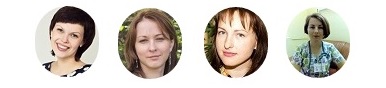 Узнайте подробнее о квалификации каждого тренера>>>Обращаем Ваше внимание!!! Наши группы небольшие (до 12-15 человек), поэтому Вы не становитесь безликой участницей, а получаете уникальную возможность персонального внимания и общения. Наши тренерs не оставляют в стороне ни один важный вопрос ни одной будущей мамы!Обязательно обратите внимание на расписание занятий и ближайший набор групп. Приходите на наши занятия, и мы научимся с Вами рожать комфортно, красиво и без страха!Записаться к нам на занятия Вы можете по телефонам:   + 375 44 460 43 33+ 375 29 707 53 86+ 375 25 707 84 51Почитайте последние отзывы наших будущих мам: (для удобства просмотра разверните изображение на весь экран - просто нажмите на него )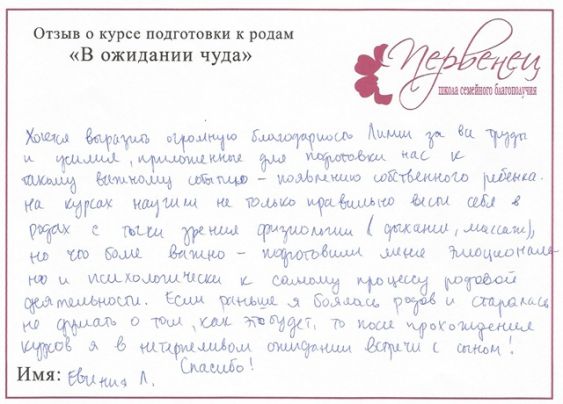 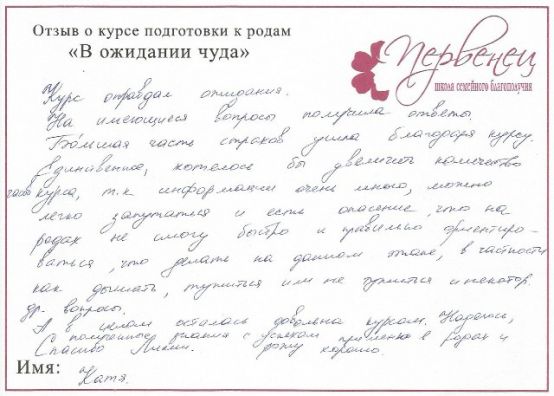 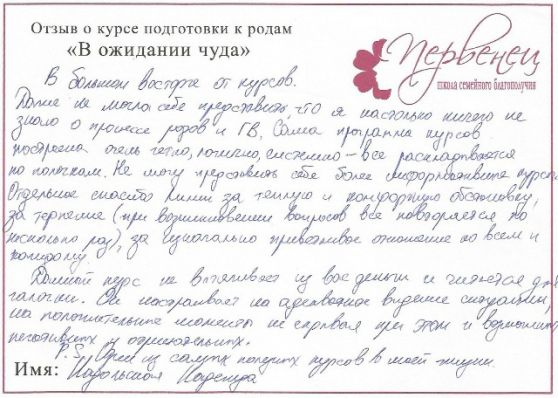 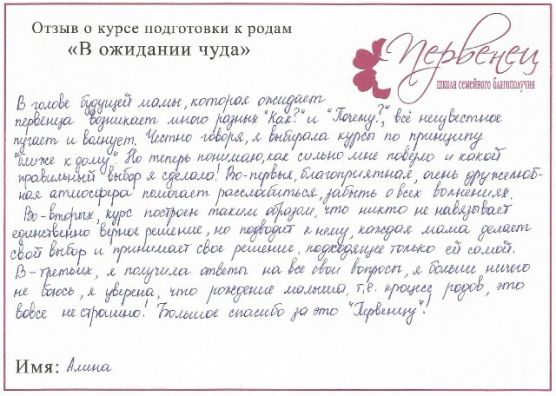 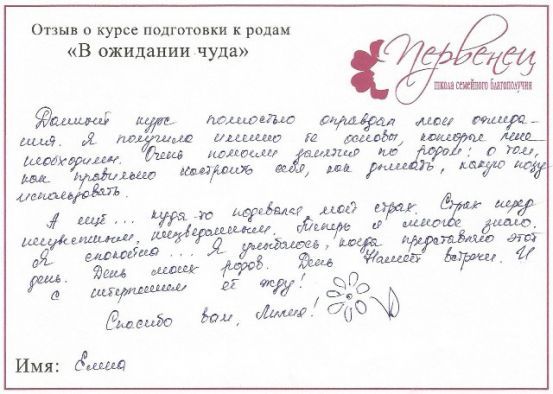 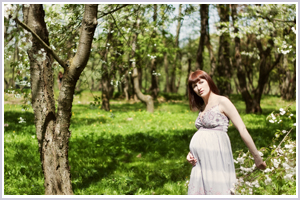 Ведь так важно, чтобы мама могла помочь себе и малышу родится комфортно и спокойно, без осложнений и риска для здоровья. И только незнание многих особенностей может стать причиной серьезных осложнений во время родов. Вывод только один:заранее осмысленно готовиться к этому событию.